VILLAGE OF AIRPORT DRIVE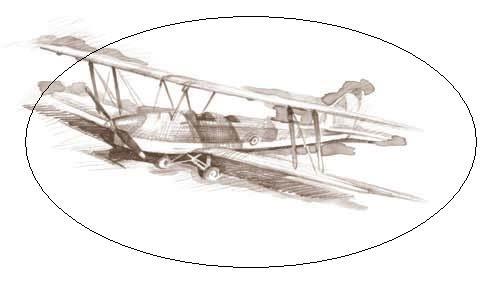        25150 DEMOTT DRIVE      JOPLIN, MISSOURI 64801Business License InformationChapter 605 of the Airport Drive Municipal Code regulates licenses for businesses, followed by the additional requirements by the type of business being opened.  This information must be submitted, and your license application approved prior to opening.  All New Businesses:Complete the Business License Application.Verify the Zoning Designation of the property.  Contact the Carl Junction Fire Protection District for inspection of the building.  Remit the license fee by cash, check, or credit card.           Checks should be made payable to Village of Airport Drive.  Additional Requirements by Business TypeRetailMissouri Sales Tax number and certificate of No Tax Due    with Airport Drive designationFood Preparation/SalesMissouri Sales Tax number and certificate of No Tax Due    with Airport Drive designationCertification of existence & maintenance of grease, oil, or sand interceptor by a licensed plumberFood Trucks must have written permission from the land  owner for use their propertyAlcohol Sales/ServicePrior to opening new business, approval of Alcoholic Beverage License by the Board of Trustees.If a renewal, a completed Liquor License Renewal SheetCopy of State of Missouri Liquor LicensesHome Based Businesses Same requirements for all businesses of same type.Contractor or Sub-Contraction LicensesComplete Contractor’s License applicationProof of General Liability and Workman’s Compensation Insurances, with Airport Drive listed as Certificate Holder